REH4MAT AM-KG-AR/1R LOKETNávod ORTÉZA HORNÍ KONČETINYPozor: před použitím výrobku  si prosím přečtěte pozorně a úplně následující pokyny a zkontrolujte zda jednotlivé díly ortézy a švy nejsou poškozené. Nepoškozený výrobek a jeho správná aplikace jsou nezbytně nutné ke správnému fungování. Uschovejte si informace o výrobku, abyste si je mohli kdykoliv později znovu přečíst.Popis výrobku :Ortéza horní končetiny je výborným řešením efektivní therapie dolní končetiny v případě poranění nebo jiných stavů. Ortéza je vysoce oceňována specialisty (lékaři, fyziotherapeuty) a pacienty.Výrobky Reh4Mat jsou inovativní, pečlivě vyrobeny z vysoce kvalitních materiálů. Naším klíčovým cílem je spokojenost zákazníka.V případě dotazů nás prosím kontaktujte e-mailem.Důležité:-    Správné používání ortézy vyžaduje diagnózu lékaře nebo fyzioterapeuta-    Optimální funkce ortézy může být dosažena pouze při zvolení správné velikosti. Ortézy Reh4Mat musí být aplikovány autorizovaným prodejcem, lékařem nebo proškoleným fyzioterapeutem.-    Používání ortézy je nezbytné kontrolovat, zejména u dětí, lidí s poruchou paměti, psychiatrickými onemocněními a poruchami čití.-     Pokožka v místě kde přichází do styku s ortézou by měla být čistá ( krémy a masti by se neměly používat).-    Je nutné kontrolovat stav pokožky a v případě výskytu kožních afekcí je nezbytné kontaktovat lékaře.    -   V případě kožních lézí  (odřeniny, poškození nebo ekzém)je použití ortézy možné pouze po aplikaci obvazu.-    Chronické používání ortézy může způsobit omezení aktivní a pasivní hybnosti kloubů. Není-likontraindikace, doporučuje se několikrát denně cvičit. Cviky jsou vybírány individuálně pro každého pacienta příslušným odborníkem - fyzioterapeutem, lékařem.-    V případě křečových žil, hluboké žilné trombózy, edému dolních končetin je použití ortézy indikováno pouze po konsultaci s lékařem. -   Použití ortézy v noci během spánku je možné pouze pokud tak určí váš lékař.Péče a údržba :-  Perte ručně v teplé vodě s mýdlem při teplotě 30stC- Důkladně opatrně vymáchejte-Nežehlete-Nebělte-Nečistěte chemicky-Nesušte v sušičce-Chraňte před vlhkostí-Chraňte před vysokou teplotou-Sušte daleko od zdroje teplaPozor : Bolest je vždy varujícím příznakem. Pokud bolest přetrvává nebo se zvyšuje, je  doporučena konsultace s lékařem nebo fyzioterapeutem.Pozor:  Určeno k použití pouze pro jednoho pacienta.  Použití výrobku, které není v souladu s tímto návodem, může způsobit závažné komplikace.Dovozce a distributor pro ČR:                                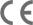 DVORT spol. s r.o.                  		          						            	  distribuce Nerudova 8252 19 Rudná u Prahytel.257317694e-mail distribuce@dvort-medical.czwww.dvort-medical.cze-shop www.dvort-shop.czVýrobce:   Reh4Mat 36-060 Glogow Malopolski,ul.Piaski 47  Poland	Výrobce je držitelem ISO 13485				         Datum aktualizace návodu výrobcem: 09.07.2015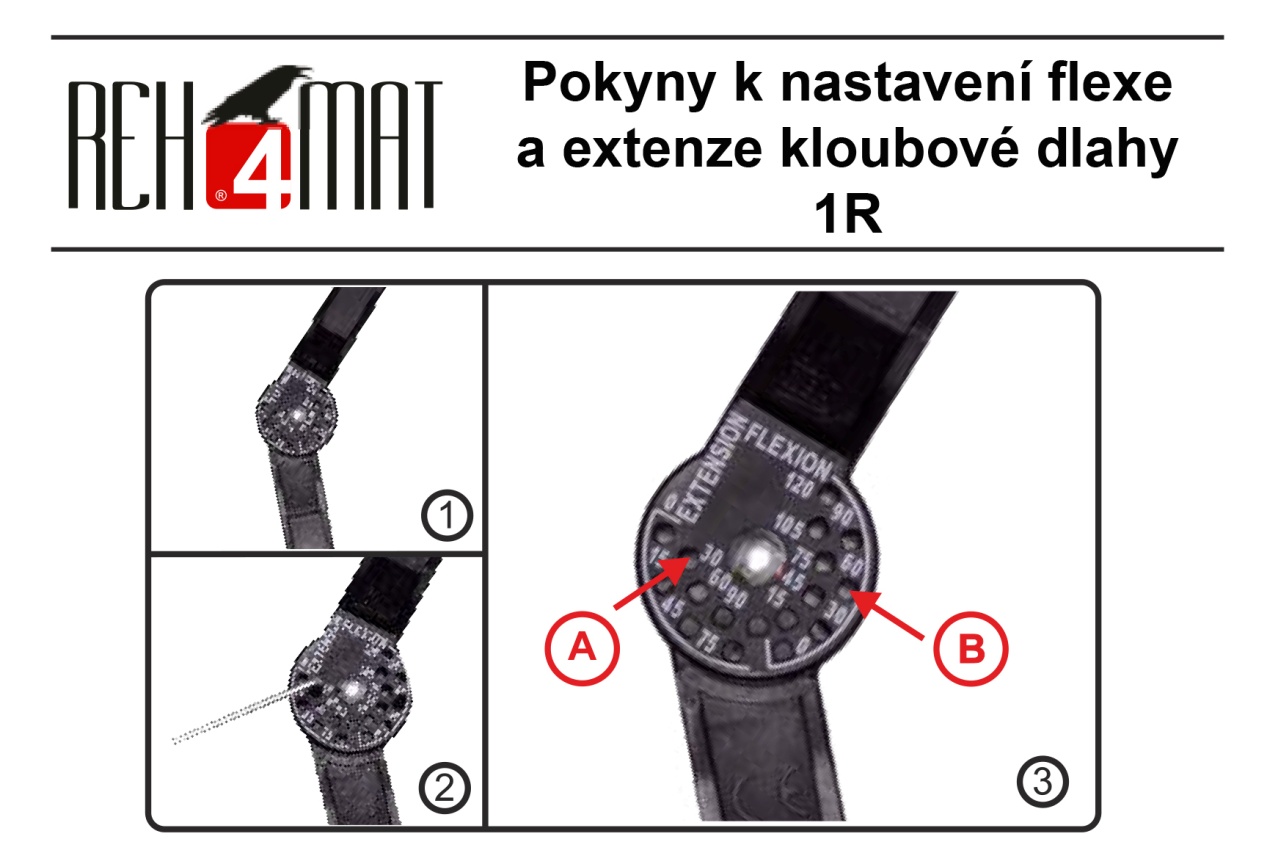 Kloubová dlaha 1R  je vybavena možností nastavení rozsahu hybnosti ( ROM)Flexe 0,15,30,45,60,75,90,105,120 stupňů a Extenze 15,30, 45,60,75,90 stupňů Úhel flexe a extenze  určuje  lékař nebo fyzioterapeut.1. Ohněte dlahu do polohy, ve které chcete nastavit flexi/extenzi (obr.1)2. Umístěte šrouby do otvorů ukázaných na obrázku a zašroubujte je pomocí  imbus klíče, který je součástí dodávky ortézy (obr.2)A - omezení  extenze např. 30 st. (obr.3)B- omezení  flexe např. 60 st.(obr. 3) Pozor:  Je-li ortéza  vybavena dvěma kloubovými dlahami, nastavení musí být provedeno na každé straně zvlášť . Nastaven musí být stejný úhel flexe a extenze na obou stranách. Kloubové dlahy nevyžadují žádnou údržbu.Dovozce a distributor pro ČR:DVORT spol. s r.o.distribuce Nerudova 8 252 19 Rudná u Prahy  tel.257317694 e-mail distribuce@dvort-medical.cz www.dvort-medical.cze-shop www.dvort.cz